وضعیت دستگاهسال خریدسال شروع بکارتلفن شرکتنام شرکت پشتیبانمدل نام تجهیزردیف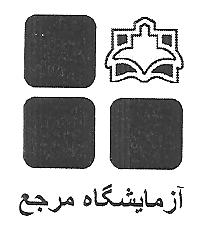 